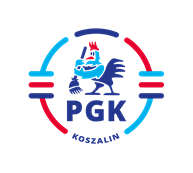 Koszalin, dnia 08.12.2023 r.Nr ogłoszenia :  2023/BZP 00514390/01Nr referencyjny:   63/AP/2023Identyfikator postępowania: ocds-148610-e8116f92-8c6b-11ee-b55a-a22b2d7f700e1INFORMACJA Z OTWARCIA OFERT  wymagana   art. 222 ust. 5 Ustawy z dnia 11 września 2019 r. Prawo zamówień publicznych (  t.j. Dz.U. z 2023 r. poz. 1605 z późn. zm.), w postępowaniu  pn: „Dostawa samochodu ciężarowego samowyładowczego o DMC do 3,5 tony”.         Otwarto oferty  złożone  przez następujących   Wykonawców:Oferta nr 1  Przedsiębiorstwo Handlowe Aster Sp. z o.o.,  ul. Zespołowa 1, 62-051 WiryCałkowite wynagrodzenie netto wyniesie:  188.541,94 zł  Okres gwarancji  -  36  miesięcyOferta nr 2  NT JOP Natalia Retecka-Jop ul. Wiśniowa 130/14, 61-477 PozańCałkowite wynagrodzenie netto wyniesie:  222.000,00 zł  Okres gwarancji  -  24  miesięcyOferta nr 3  Vip Car Sp. z o.o.   ul. Pużaka 6 45-273 OpoleCałkowite wynagrodzenie netto wyniesie:  129.000,00 zł  Okres gwarancji  -  36  miesięcyOferta nr 4 MOJSIUK Spółka z o.o. Spółka komandytowa Stare Bielice, ul. Koszalińska 89 ,                Całkowite wynagrodzenie netto wyniesie:  189.000,00 zł  Okres gwarancji  -  60  miesięcyOferta nr 5  NADWOZIA-PARTNER S.A.,  ul. Jedności 50, 41-218 Sosnowiec, PolskaCałkowite wynagrodzenie netto wyniesie:   162.000,00 zł  Okres gwarancji  -   48  miesięcy